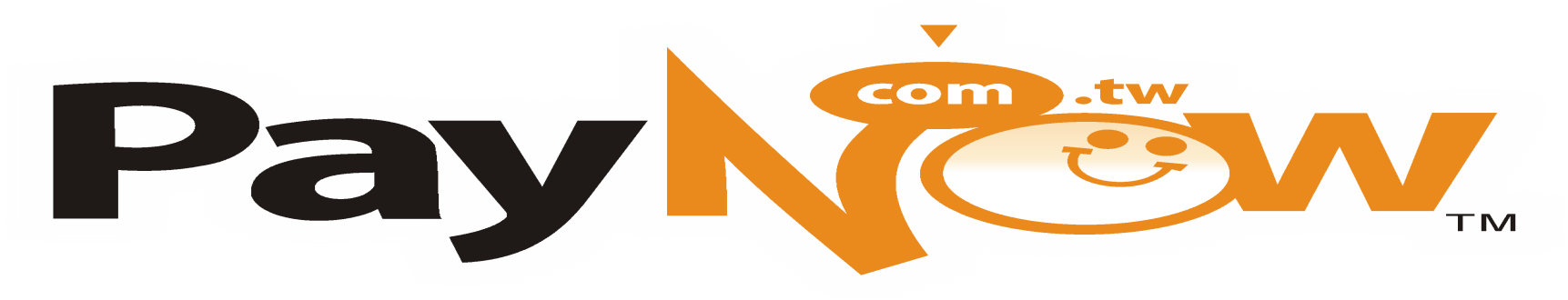 凱基銀行 mPOS 行動刷卡機操作簡表 – Visa / MasterCard / JCB 卡凱基銀行 mPOS 行動刷卡機操作簡表 – Visa / MasterCard / JCB 卡凱基銀行 mPOS 行動刷卡機操作簡表 – Visa / MasterCard / JCB 卡凱基銀行 mPOS 行動刷卡機操作簡表 – Visa / MasterCard / JCB 卡凱基銀行 mPOS 行動刷卡機操作簡表 – Visa / MasterCard / JCB 卡凱基銀行 mPOS 行動刷卡機操作簡表 – Visa / MasterCard / JCB 卡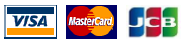 讀卡機使用方式讀卡機使用方式讀卡機使用方式讀卡機使用方式讀卡機使用方式讀卡機使用方式讀卡機使用方式讀卡機使用方式行動裝置使用者登入行動裝置使用者登入音源孔讀卡機音源孔讀卡機一般交易流程一般交易流程取消交易取消交易插上音源孔讀卡機。輸入您的用戶名稱及用戶密碼並點擊登入。APP Andriod 下載QR CODEAPP IOS 下載QR CODE插上音源孔讀卡機。輸入您的用戶名稱及用戶密碼並點擊登入。APP Andriod 下載QR CODEAPP IOS 下載QR CODE晶片信用卡請將晶片信用卡由上而下插入(信用卡晶片面向朝自己)。磁條信用卡請將信用卡由左至右刷卡(信用卡磁條面朝向自己)晶片信用卡請將晶片信用卡由上而下插入(信用卡晶片面向朝自己)。磁條信用卡請將信用卡由左至右刷卡(信用卡磁條面朝向自己)在主選單中選擇首頁。進入 開始接受付款。輸入交易金額和選擇卡別，並點擊 立即付款。確保已連接至讀卡機後，請插卡或刷卡。※IC晶片卡交易必須以晶片插卡優先，不可先刷磁條。請持卡人於螢幕上簽名。※部分卡別支援免簽名請輸入E-mail或手機號碼，並點擊寄出電子簽單，即可取得。（可不索取電子簽單）在主選單中選擇首頁。進入 開始接受付款。輸入交易金額和選擇卡別，並點擊 立即付款。確保已連接至讀卡機後，請插卡或刷卡。※IC晶片卡交易必須以晶片插卡優先，不可先刷磁條。請持卡人於螢幕上簽名。※部分卡別支援免簽名請輸入E-mail或手機號碼，並點擊寄出電子簽單，即可取得。（可不索取電子簽單）於交易明細中搜尋欲取消之交易，並查看銷售詳情。(取消交易須為未請款之交易)檢核該筆交易的銷售詳情，並點擊立即取消。可選擇寄出電子簽單或返回銷售詳情。輸入Email地址或手機號碼，並點擊寄出電子簽單，即可取得。（可不索取電子簽單）客戶也可選擇掃描電子簽單QR Code。於交易明細中搜尋欲取消之交易，並查看銷售詳情。(取消交易須為未請款之交易)檢核該筆交易的銷售詳情，並點擊立即取消。可選擇寄出電子簽單或返回銷售詳情。輸入Email地址或手機號碼，並點擊寄出電子簽單，即可取得。（可不索取電子簽單）客戶也可選擇掃描電子簽單QR Code。本表適用 音源孔讀卡機本表適用 音源孔讀卡機本表適用 音源孔讀卡機PayNow客服專線 02-2517-2626 分機129PayNow客服專線 02-2517-2626 分機129PayNow客服專線 02-2517-2626 分機129凱基銀行 mPOS 行動刷卡機操作簡表 – Visa / MasterCard / JCB 卡凱基銀行 mPOS 行動刷卡機操作簡表 – Visa / MasterCard / JCB 卡凱基銀行 mPOS 行動刷卡機操作簡表 – Visa / MasterCard / JCB 卡凱基銀行 mPOS 行動刷卡機操作簡表 – Visa / MasterCard / JCB 卡凱基銀行 mPOS 行動刷卡機操作簡表 – Visa / MasterCard / JCB 卡凱基銀行 mPOS 行動刷卡機操作簡表 – Visa / MasterCard / JCB 卡交易流程交易流程交易流程交易流程交易流程交易流程交易流程交易流程交易流程信用卡結帳信用卡結帳流程圖流程圖流程圖流程圖流程圖流程圖流程圖信用卡結帳信用卡結帳開始接受付款點擊首頁的開始接受付款，並連接至讀卡機。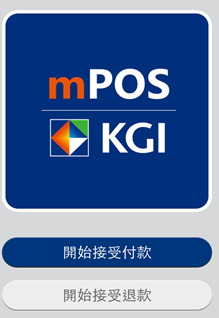 開始接受付款點擊首頁的開始接受付款，並連接至讀卡機。開始付款選擇卡別並輸入金額，點擊立即付款。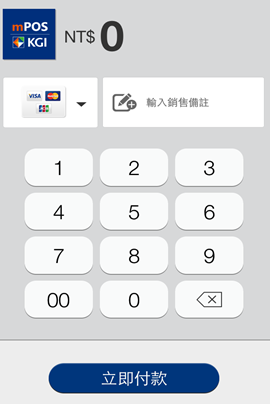 插入信用卡或刷卡插入卡信用卡或刷卡。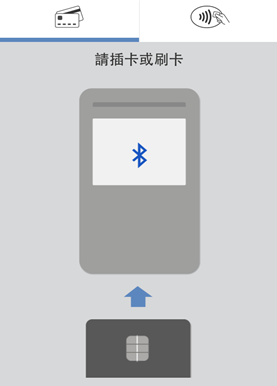 插入信用卡或刷卡插入卡信用卡或刷卡。插入信用卡或刷卡插入卡信用卡或刷卡。索取電子簽單輸入手機號碼或E-mail取得電子簽單，也可使用QRcode顯示電子簽單。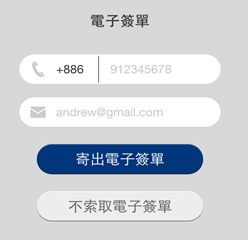 PayNow客服專線 02-2517-2626 分機129PayNow客服專線 02-2517-2626 分機129PayNow客服專線 02-2517-2626 分機129取消交易流程取消交易流程取消交易流程取消交易流程取消交易流程取消交易流程圖流程圖流程圖流程圖取消交易點選交易查詢點擊右手邊的按鍵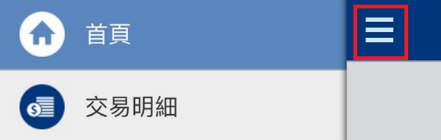 輸入登入密碼與選擇須取消的交易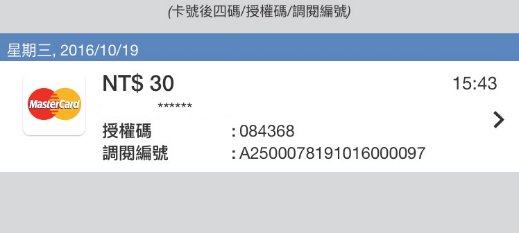 點選取消交易後再次確認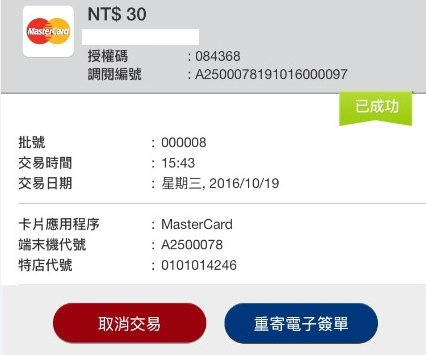 完成後交易將轉完取消退貨證明請點重寄電子簽單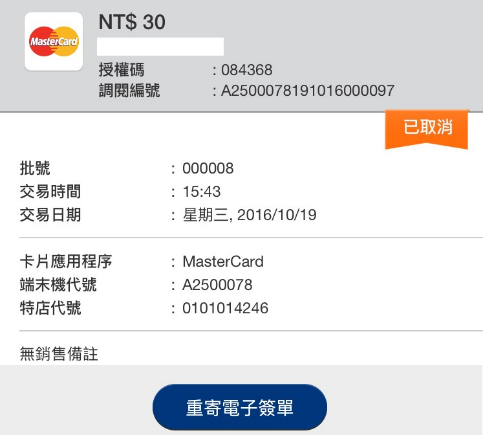 